GABINETY MARSZAŁKOWSKA 85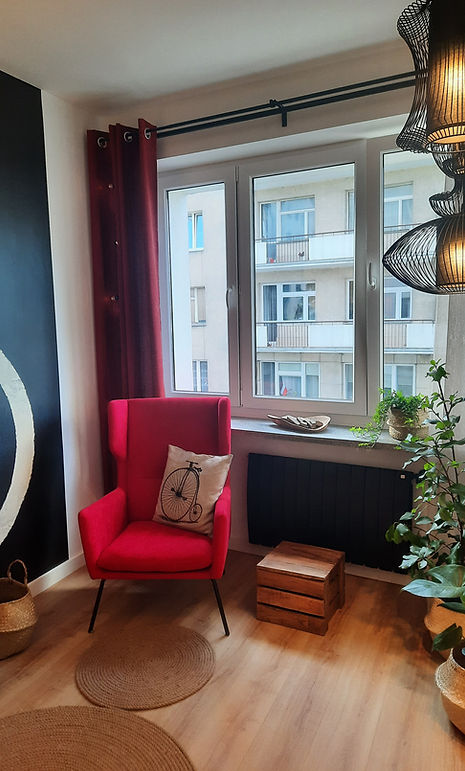 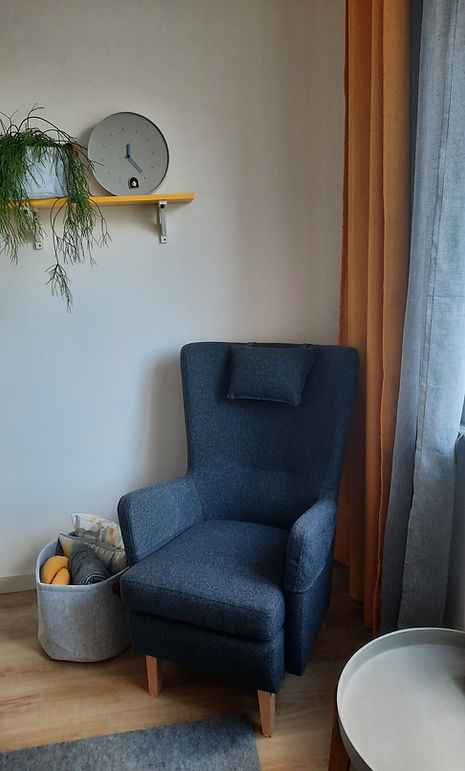 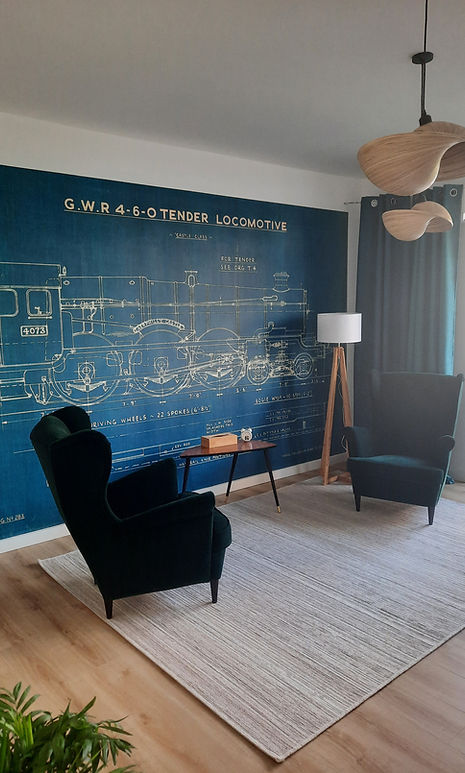 GABINET CZERWONYGABINET ŻÓŁTYGABINET NIEBIESKIPONIEDZIAŁEKZAJĘTYZAJĘTYZAJĘTYWTOREKZAJĘTYZAJĘTYZAJĘTYŚRODAZAJĘTYZAJĘTYZAJĘTYCZWARTEKZAJĘTYZAJĘTYZAJĘTYPIĄTEKZAJĘTYZAJĘTYWOLNYSOBOTAZAJĘTYWOLNYWOLNYNIEDZIELAWOLNYWOLNYWOLNY